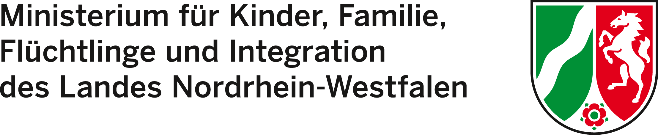 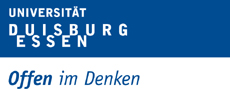 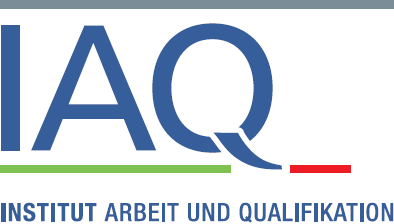 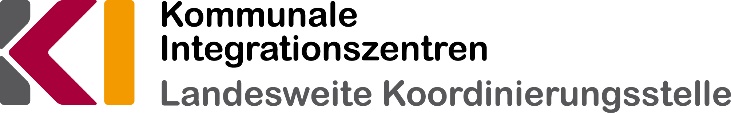 Abteilung “Bildung und Erziehung 
im Strukturwandel” (BEST) „Gemeinsam klappt’s“Integrationschancen für junge volljährige Geflüchtete in NRWArbeitshilfe „Strukturen für das lokale Bündnis“1.	Bestandsaufnahme zur lokalen VernetzungsstrukturRelevante Akteure für die lokale Initiative „Gemeinsam klappt’s“Für das Gelingen Ihrer lokalen Initiative im Rahmen von „Gemeinsam klappt’s“ ist es wichtig, alle relevanten Akteure mit einzubeziehen. Einen Überblick über mögliche Bündnis-Partner soll Tabelle 1.1 geben.In Spalte 1 sind Akteure aufgelistet, die im Rahmen einer Initiative für junge volljährige Geflüchtete eine Rolle spielen können. Bitte betrachten Sie diese Auflistung als Anregung, um auf lokaler Ebene zu prüfen, welche dieser Akteure bei Ihnen für die Entwicklung einer Initiative für junge volljährige Geflüchtete von Bedeutung sein könnten. Wenn es bereits Prioritäten oder Projekte gibt, kann die Liste ggf. unter dem Fokus ausgefüllt werden, welche Akteure für die Umsetzung bzw.  Weiterentwicklung erforderlich sind.In Spalte 2 tragen Sie bitte die konkreten Bezeichnungen derjenigen lokalen Akteure ein, die Sie für Ihre Initiative für wichtig halten. Dabei können Zeilen leer bleiben; an anderen Zeilen können ggf. mehrere Akteure (bspw. mehrere Berufskollegs) eingetragen werden. Wenn Sie in einer Zeile mehrere Akteure eintragen, ist es leider nicht möglich, die Kästchen zum Ankreuzen in den Spalten 3 bis 6 zu vervielfältigen; am besten nutzen Sie die Notizfunktion in Spalte 8, um bei Bedarf Erläuterungen einzufügen.In Spalte 3 kreuzen Sie an, ob bereits eine Kooperation mit dem jeweiligen in Spalte 2 genannten Akteur besteht; 
in Spalte 4 kreuzen Sie diejenigen Akteure an, die Sie in die Bündnis-Kerngruppe integrieren möchten; 
in Spalte 5 weitere Akteure, die zu eventuellen erweiterten Bündnis-Foren eingeladen werden sollen. 
In Spalte 6 können Sie diejenigen Akteure ankreuzen, die Ihrer Einschätzung nach die Lebenslage der jungen volljährigen Geflüchteten „aus erster Hand“ und durch direkten Kontakt gut kennen. Bitte dokumentieren Sie, soweit bekannt, Namen und Kontaktdaten von Ansprechpartner/inne/n, die Sie im Hinblick auf die lokale Initiative „Gemeinsam klappt’s“ kontaktieren wollen, in Spalte 7.In Spalte 8 können Sie Notizen einfügen, welche Beiträge Sie von bestimmten Akteuren im Rahmen Ihrer lokalen Initiative für junge volljährige Geflüchtete erwarten.Nach jedem der vier Bereiche „Migration und Integration“ (A), „Bildung und Sprache“ (B), Jugendhilfe, Gesundheit, Soziales (C) und „Arbeitsmarkt und Wirtschaft“ (D) findet sich eine Leerzeile, in die Sie weitere, bisher nicht genannte Akteure eintragen können. Falls es bereichsübergreifende Akteure gibt, die Sie einbeziehen möchten (bspw. im kreisangehörigen Raum eine Vertretung der Bürgermeister/innen der kreisangehörigen Gemeinden), nutzen Sie dafür bitte die Zusatzzeile im Bereich A.1.2	Gibt es in Ihrer Kommune bereits Gremien, Arbeitskreise oder Kooperationsvereinbarungen zu Themen, die wichtig sind für die Verbesserung der Integrationschancen von jungen volljährigen Geflüchteten? Welche dieser Strukturen können evt. genutzt werden, um die lokale Initiative „Gemeinsam klappt’s“ zu steuern und zu begleiten? Nutzen Sie zur Bestandsaufnahme der bereits vorhandenen Gremien, Arbeitskreise und Kooperationsvereinbarungen bitte die Tabelle 1.2.2.	Ist, Ihrer Einschätzung nach, eine Vernetzungsstruktur vorhanden, an die die Bündnis-Kerngruppe der Initiative „Gemeinsam klappt’s“ angegliedert werden kann, oder soll die Bündnis-Kerngruppe neu eingerichtet werden?Sehr geehrte Damen und Herren,Ihre Kommune hat sich dazu entschlossen, im Rahmen der landesweiten Initiative „Gemeinsam klappt’s“ durch die Bildung lokaler Bündnisse die Integrationschancen für junge volljährige Geflüchtete bei Ihnen vor Ort zu verbessern.Im Mittelpunkt steht dabei die heterogene Gruppe der jungen Erwachsenen im Sinne des SGB VIII, junge Menschen also, die zwar 18, aber noch nicht 27 Jahre alt sind. Die einzelnen jungen Menschen sind mit sehr unterschiedlichen Qualifikationsvoraussetzungen nach Deutschland gekommen; das Problem abgebrochener Schul- und Berufsbildungslaufbahnen spielt eine große Rolle, und das Spektrum der Qualifikationen reicht von geringer Schulbildung bis hin zu Studienabschlüssen mit ersten Berufserfahrungen. Im Gegensatz zur Gruppe der unter 18-Jährigen, die der Schulpflicht unterliegen und ggf. durch die Jugendhilfe betreut werden, hängen die Zugangsmöglichkeiten zu einer Förderung in der Gruppe der jungen volljährigen Geflüchteten vom Aufenthaltsstatus ab. Schätzungsweise befinden sich knapp zwei Drittel der jungen Erwachsenen im SGB-II-Bezug und haben somit grundsätzlich Zugang zu einer Förderung durch die Jobcenter und Arbeitsagenturen. Für die anderen – vielfach geduldeten – jungen Erwachsenen gibt es in der Regel keine systematische Begleitung. Mit der landesweiten Initiative „Gemeinsam klappt’s“ werden die Ziele verfolgt, Integration und gesellschaftliche Teilhabe zu fördern, die jungen Menschen dabei zu unterstützen, Zukunftsperspektiven zu entwickeln, eine dauerhafte Abhängigkeit von Sozialleistungen zu vermeiden und Fachkräfte zu gewinnen. Um die Förderung zu systematisieren und um bedarfsgerechte Angebote für die Zielgruppe der jungen volljährigen Geflüchteten zu schaffen, ist zunächst eine gute Vernetzung aller Akteure vor Ort notwendig. Eine erste Aufgabe der Geschäftsführenden Stelle besteht daher darin, eine lokale Bündnis-Kerngruppe „Gemeinsam klappt’s“ einzurichten, um das lokale Bündnis auf struktureller Ebene anzustoßen, zu verankern und wichtige Partner „in’s Boot“ zu holen.Aufgaben der Geschäftsführenden StelleEinrichtung der Bündnis-Kerngruppe (Auswahl und Ansprache der Mitglieder in Abstimmung mit dem federführenden Mitglied des Verwaltungsvorstandes)Koordination des Gesamtprozesses (Ansprechperson für alle Bündnispartner)Konzeption, Organisation und Moderation von regelmäßigen Treffen der Bündnis-Kerngruppe (Geschäftsführung für das Bündnis)Dokumentation der Arbeitsergebnisse der Treffen (gemeinsame Ziele und verabredete Maßnahmen)Beobachtung der Umsetzung der Arbeitsergebnisse (Grundlage für die interne Evaluation)Organisation der verwaltungsinternen Kommunikation (für die Umsetzung von Arbeitsergebnissen und ggf. die Lösung von Konflikten)Aufgaben der Bündnis-KerngruppeFestlegung von Prioritäten (also ersten Arbeitsschritten) für die lokale Initiative Multiplikatorenfunktion innerhalb der Organisationen und Arbeitsfelder der einzelnen BündnispartnerZusammenstellung von Wissen über die lokale Lebenssituation der ZielgruppeKoordinierung der Erhebung von Bedarfen der ZielgruppeSchaffung von Transparenz über bestehende Strukturen und AngeboteEntwicklung von Verfahrensvereinbarungen für die Weiterentwicklung der lokalen Kooperation Planung von lokalen Angeboten Soweit möglich, sollte bei der Einrichtung einer lokalen Bündnis-Kerngruppe an bestehende Netzwerke angeknüpft werden. Die Größe der Bündnis-Kerngruppe sollte in der Regel etwa 10 Personen nicht überschreiten, um die Arbeitsfähigkeit zu sichern. Darüber hinaus können je nach Bedarf erweiterte Bündnis-Foren (in Form von Arbeitsgruppen oder auch von punktuellen Veranstaltungen) geplant werden, um ein breiteres Spektrum an Akteuren einzubeziehen. Zu erweiterten Bündnis-Foren gehören auch punktuelle Veranstaltungen in Fach-Gremien (bspw. in einer evt. bestehenden Arbeitsgruppe der Berufskollegs, im Regionalen Bildungsnetzwerk oder in einer Arbeitsgemeinschaft von Jugendhilfeträgern nach § 78 SGB VIII), bei denen es darum geht, die Belange der Verbesserung der Integrationschancen von jungen volljährigen Geflüchteten in bestehende Gremien einzubringen.Die Bündnis-Kerngruppe sollte durch das federführende Mitglied des Verwaltungsvorstandes der Kommune ins Leben gerufen werden. Dieses Mitglied sollte kontinuierlich über die Arbeit der Bündnis-Kerngruppe informiert werden und ggf. die Aufgabe übernehmen, bei Konflikten eine verwaltungsinterne Abstimmung herbeizuführen. Mitglieder der Bündnis-Kerngruppe sollten aus den für die Verbesserung der Integrationschancen von jungen volljährigen Geflüchteten zuständigen Dienststellen der Kommune und anderen Verwaltungen sowie aus zivilgesellschaftlichen Organisationen kommen. Dabei ist es sinnvoll, Vertreter/innen aus den Bereichen „Migration und Integration“ (bspw. Ausländerbehörde, Kommunales Integrationszentrum, Jugendmigrationsdienste), „Bildung“ (bspw. Schulverwaltung, Berufskollegs, Bildungsträger), „Soziales“ (bspw. Jugend-, Sozial-, Gesundheitsamt; freie Träger) und „Arbeit und Wirtschaft“ (bspw. Agentur für Arbeit, Jobcenter, Wirtschaftsverbände, Unternehmen) einzubeziehen. Welche Personen bzw. Institutionen konkret angesprochen werden, richtet sich nach den lokalen Gegebenheiten und Prioritäten.Die vorliegende Arbeitshilfe soll Sie dabei unterstützen, eine Bestandsaufnahme der potenziell beteiligten Akteure (vgl. Tabelle 1.1) sowie von bereits vorhandenen Strukturen – Gremien, Arbeitskreisen und Kooperationsvereinbarungen (vgl. Tabelle 1.2) – in Ihrer Kommune vorzunehmen, um möglichst passgenau auf Basis bereits vorhandener Netzwerkstrukturen eine lokale Bündnis-Kerngruppe einrichten (vgl. Tabelle 2) und Ihre lokale Initiative anstoßen zu können. Die Liste der potenziell beteiligten Akteure soll dabei nicht vollständig abgearbeitet werden, sondern dient als Anregung für die Auswahl der Beteiligten vor Ort. Bei der Auswahl können Sie sich an folgenden Fragen orientieren: Welche Akteure haben Kontakt zu jungen volljährigen Geflüchteten und kennen die Lebenswelt dieser Zielgruppe (oder einzelner Teilgruppen) gut,engagieren sich auf lokaler Ebene in besonderem Maße für die Integrationsarbeit,machen Angebote, die für die Zielgruppe besonders wichtig sind,verfügen über Ressourcen, mit denen die Integrationschancen verbessert werden können,sind in landesweite Strukturen einbezogen und können eine Rückkopplung zwischen Landesebene und lokaler Ebene fördern, treffen Entscheidungen, die die Integrationschancen beeinflussen?Sie können die Liste in einem ersten Schritt nutzen, um zunächst diejenigen Akteure festzulegen, die Sie in die Bündnis-Kerngruppe einbeziehen wollen. In einem zweiten Schritt können Sie die Liste um Eintragungen zu denjenigen Akteuren erweitern, die Sie zu eventuellen erweiterten Bündnis-Foren einladen möchten. Kontaktdaten von Ansprechpartner/inne/n und Adressen von Institutionen müssen Sie in Tabelle 1.1 selbstverständlich nur für diejenigen Akteure eintragen, die Sie tatsächlich ansprechen wollen, in Tabelle 1.2 nur für diejenigen Gremien, Arbeitskreise und Kooperationsvereinbarungen, die Sie im Rahmen Ihrer lokalen Initiative evt. nutzen möchten. Da sich die Strukturen der Bündnis-Kerngruppen erheblich voneinander unterscheiden werden (bspw. zwischen kreisfreien Städten und im kreisangehörigen Raum und je nach vorhandener Vernetzungsstruktur), bitten wir Sie, in Tabelle 2 Ihre Lösung kurz zu beschreiben.Viel Erfolg bei Ihrer lokalen Initiative wünscht das Projektteam wissenschaftliche Begleitung!Ansprechpartnerinnen:Dr. Karola Köhling / Marina Ruth / Prof. Dr. Sybille Stöbe-BlosseyUniversität Duisburg-Essen, Institut Arbeit und Qualifikation, Gebäude LE, 47048 DuisburgFon: +49-203-379-1807Fax: +49-203-379-1809E-Mail: karola.koehling@uni-due.de; marina.ruth@uni-due.de; sybille.stoebe-blossey@uni-due.deKommune / KreisKommune / KreisKommune / KreisKommune / KreisFederführendes Mitglied des VerwaltungsvorstandesFederführendes Mitglied des VerwaltungsvorstandesGeschäftsführende StelleInstitutionInstitutionInstitutionAnschriftAnschriftAnschrift TelefonTelefonTelefon E-MailE-MailE-MailBitte vermerken Sie, wo Ihre lokale Initiative angesiedelt ist:Bitte vermerken Sie, wo Ihre lokale Initiative angesiedelt ist:Bitte vermerken Sie, wo Ihre lokale Initiative angesiedelt ist:Bitte vermerken Sie, wo Ihre lokale Initiative angesiedelt ist:Kreisfreie StadtKreis zusammen mit kreisangehörigen KommunenWenn ja: Welche Kommune(n)?Nur KreisNur kreisangehörige Kommune1.1Welche lokalen Akteure können einen Beitrag zu „Gemeinsam klappt’s“ leisten?Welche lokalen Akteure können einen Beitrag zu „Gemeinsam klappt’s“ leisten?Welche lokalen Akteure können einen Beitrag zu „Gemeinsam klappt’s“ leisten?Welche lokalen Akteure können einen Beitrag zu „Gemeinsam klappt’s“ leisten?Welche lokalen Akteure können einen Beitrag zu „Gemeinsam klappt’s“ leisten?Welche lokalen Akteure können einen Beitrag zu „Gemeinsam klappt’s“ leisten?Welche lokalen Akteure können einen Beitrag zu „Gemeinsam klappt’s“ leisten?1 Akteursgruppe2 Bezeichnung / Adresse der Akteure 
vor Ort (ggf. mehrere pro Zeile)Bitte ankreuzen:Bitte ankreuzen:Bitte ankreuzen:Bitte ankreuzen:7 Bei Bedarf:Ansprechpartner/in (Name, Telefon, E-Mail)8 Notizen über mögliche Beiträge zum Aufbau des lokalen Bündnisses1 Akteursgruppe2 Bezeichnung / Adresse der Akteure 
vor Ort (ggf. mehrere pro Zeile)3 Kooperation vorhanden?4 Bündnis-Kerngruppe?5 Weitere BündnisForen?6 Kenntnisse über Lebenslage der Zielgruppe?7 Bei Bedarf:Ansprechpartner/in (Name, Telefon, E-Mail)8 Notizen über mögliche Beiträge zum Aufbau des lokalen BündnissesA. Migration und IntegrationA. Migration und IntegrationA. Migration und IntegrationA. Migration und IntegrationA. Migration und IntegrationA. Migration und IntegrationA. Migration und IntegrationA. Migration und IntegrationAusländerbehördeAußenstelle BAMFKommunales                IntegrationszentrumJugendmigrationsdienstIntegrationsagenturFlüchtlingsratMigrantenselbst-          organisationenEhrenamtskoordination / -agenturenEhrenamtliche GruppenTräger von (Jugend-)   IntegrationskursenFlüchtlingsberatungsstellen (z.B. Freie Wohlfahrt)KAUSA-ServicestelleWeitere Beratungsstellen1 Akteursgruppe2 Bezeichnung / Adresse der Akteure 
vor Ort (ggf. mehrere pro Zeile)Bitte ankreuzen:Bitte ankreuzen:Bitte ankreuzen:Bitte ankreuzen:7 Bei Bedarf:Ansprechpartner/in (Name, Telefon, E-Mail)8 Notizen über mögliche Beiträge zum Aufbau des lokalen Bündnisses1 Akteursgruppe2 Bezeichnung / Adresse der Akteure 
vor Ort (ggf. mehrere pro Zeile)3 Kooperation vorhanden?4 Bündnis-Kerngruppe?5 Weitere Bündnis-Foren?6 Kenntnisse über Lebenslage der Zielgruppe?7 Bei Bedarf:Ansprechpartner/in (Name, Telefon, E-Mail)8 Notizen über mögliche Beiträge zum Aufbau des lokalen BündnissesB. Bildung und SpracheB. Bildung und SpracheB. Bildung und SpracheB. Bildung und SpracheB. Bildung und SpracheB. Bildung und SpracheB. Bildung und SpracheB. Bildung und SpracheBerufskollegsHochschulenWeiterbildungskollegs / AbendschulenVolkshochschuleBildungsträger, z.B.   Träger von SprachkursenSchulamtSchulträgerRegionales BildungsbüroKommunale                 Koordinierungsstelle 
(„Kein Abschluss ohne Anschluss“)Institutionen für die Anerkennung von Bildungs- und BerufsabschlüssenTalentscoutsElternbegleiter/innenWeitere Beratungsstellen1 Akteursgruppe2 Bezeichnung / Adresse der Akteure 
vor Ort (ggf. mehrere pro Zeile)Bitte ankreuzen:Bitte ankreuzen:Bitte ankreuzen:Bitte ankreuzen:7 Bei Bedarf:Ansprechpartner/in (Name, Telefon, E-Mail)8 Notizen über mögliche Beiträge zum Aufbau des lokalen Bündnisses1 Akteursgruppe2 Bezeichnung / Adresse der Akteure 
vor Ort (ggf. mehrere pro Zeile)3 Kooperation vorhanden?4 Bündnis-Kerngruppe?5 Weitere Bündnis-Foren?6 Kenntnisse über Lebenslage der Zielgruppe?7 Bei Bedarf:Ansprechpartner/in (Name, Telefon, E-Mail)8 Notizen über mögliche Beiträge zum Aufbau des lokalen BündnissesC. Jugendhilfe, Gesundheit und SozialesC. Jugendhilfe, Gesundheit und SozialesC. Jugendhilfe, Gesundheit und SozialesC. Jugendhilfe, Gesundheit und SozialesC. Jugendhilfe, Gesundheit und SozialesC. Jugendhilfe, Gesundheit und SozialesC. Jugendhilfe, Gesundheit und SozialesC. Jugendhilfe, Gesundheit und SozialesJugendamtGesundheitsamtSozialpsychiatrischer DienstPsychosoziales ZentrumWohnungsamtSozialamt / Umsetzungsbehörde AsylbewerberleistungsgesetzJugendzentren / JugendfreizeitstättenQuartiersmanagementTräger von Angeboten speziell für FrauenTräger von Angeboten der Gesundheitsvorsorge und TherapieTräger von Sportangeboten (Integration durch Sport)Träger der JugendsozialarbeitTräger der JugendberufshilfeTräger der Vermittlung von KindertagesbetreuungTräger von FreizeitangebotenTräger von kulturellen AngebotenWeitere Beratungsstellen1 Akteursgruppe2 Bezeichnung / Adresse der Akteure 
vor Ort (ggf. mehrere pro Zeile)Bitte ankreuzen:Bitte ankreuzen:Bitte ankreuzen:Bitte ankreuzen:7 Bei Bedarf:Ansprechpartner/in (Name, Telefon, E-Mail)8 Notizen über mögliche Beiträge zum Aufbau des lokalen Bündnisses1 Akteursgruppe2 Bezeichnung / Adresse der Akteure 
vor Ort (ggf. mehrere pro Zeile)3 Kooperation vorhanden?4 Bündnis-Kerngruppe?5 Weitere Bündnis-Foren?6 Kenntnisse über Lebenslage der Zielgruppe?7 Bei Bedarf:Ansprechpartner/in (Name, Telefon, E-Mail)8 Notizen über mögliche Beiträge zum Aufbau des lokalen BündnissesD. Arbeitsmarkt und WirtschaftD. Arbeitsmarkt und WirtschaftD. Arbeitsmarkt und WirtschaftD. Arbeitsmarkt und WirtschaftD. Arbeitsmarkt und WirtschaftD. Arbeitsmarkt und WirtschaftD. Arbeitsmarkt und WirtschaftD. Arbeitsmarkt und WirtschaftAgentur für ArbeitJobcenterIntegration PointJugendberufsagenturTräger von Bildungs- und BeschäftigungsförderungGewerkschaftenIndustrie- und HandelskammerKreishandwerkerschaftWirtschaftsförderungWillkommenslotsen / AusbildungslotsenUnternehmensverbände / ArbeitgeberverbändeUnternehmenWeitere Beratungsstellen1.2Lokale Vernetzungsstruktur im Kontext der geplanten Initiative für junge volljährige GeflüchteteLokale Vernetzungsstruktur im Kontext der geplanten Initiative für junge volljährige GeflüchteteLokale Vernetzungsstruktur im Kontext der geplanten Initiative für junge volljährige GeflüchteteLokale Vernetzungsstruktur im Kontext der geplanten Initiative für junge volljährige GeflüchteteLokale Vernetzungsstruktur im Kontext der geplanten Initiative für junge volljährige GeflüchteteLokale Vernetzungsstruktur im Kontext der geplanten Initiative für junge volljährige GeflüchteteLokale Vernetzungsstruktur im Kontext der geplanten Initiative für junge volljährige GeflüchteteBezeichnung (bspw. Name eines Gremiums, Titel einer Kooperationsvereinbarung)Bezeichnung (bspw. Name eines Gremiums, Titel einer Kooperationsvereinbarung)Aufgaben / FunktionRelevanz für junge erwachsene FlüchtlingeMitglieder / BeteiligteVerantwortliche Stelle für die KoordinierungBei Gremien / Arbeitskreisen: Tagungsrhythmus (Treffen pro Jahr)Mögliche Funktion im Kontext der Initiative „Gemeinsam klappt’s“2Einrichtung einer Bündnis-KerngruppeJaNein2.1Kann die lokale Bündnis-Kerngruppe für die Initiative „Gemeinsam klappt’s“ an vorhandene Vernetzungsstrukturen angegliedert werden?2.2.1Wenn ja: An welche? (vgl. Tabelle 1.2)Wenn ja: An welche? (vgl. Tabelle 1.2)Wenn ja: An welche? (vgl. Tabelle 1.2)2.2.2Wie, wann und durch wen wird dieses Anliegen in die Vernetzungsstrukturen eingebracht?Wie: Wann: Durch wen: Wie, wann und durch wen wird dieses Anliegen in die Vernetzungsstrukturen eingebracht?Wie: Wann: Durch wen: Wie, wann und durch wen wird dieses Anliegen in die Vernetzungsstrukturen eingebracht?Wie: Wann: Durch wen: 2.3.1Wenn nein: In welcher Einbindung soll die Bündnis-Kerngruppe für die lokale Initiative im Kontext junge volljährige Geflüchtete arbeiten?Wenn nein: In welcher Einbindung soll die Bündnis-Kerngruppe für die lokale Initiative im Kontext junge volljährige Geflüchtete arbeiten?Wenn nein: In welcher Einbindung soll die Bündnis-Kerngruppe für die lokale Initiative im Kontext junge volljährige Geflüchtete arbeiten?2.3.2Wie, wann und durch wen erfolgt die Initiative für den Aufbau?Wie: Wann: Durch wen: Wie, wann und durch wen erfolgt die Initiative für den Aufbau?Wie: Wann: Durch wen: Wie, wann und durch wen erfolgt die Initiative für den Aufbau?Wie: Wann: Durch wen: 2.4Bitte stellen Sie kurz zusammenfassend die Struktur Ihrer Bündnis-Kerngruppe dar und begründen Sie, warum Sie sich für diese Lösung entscheiden.Bitte stellen Sie kurz zusammenfassend die Struktur Ihrer Bündnis-Kerngruppe dar und begründen Sie, warum Sie sich für diese Lösung entscheiden.Bitte stellen Sie kurz zusammenfassend die Struktur Ihrer Bündnis-Kerngruppe dar und begründen Sie, warum Sie sich für diese Lösung entscheiden.